П Р И К А З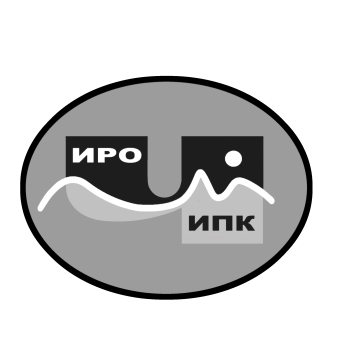 Об утверждении Методических рекомендаций по обновлению рабочих программ воспитания, календарных планов воспитательной работы образовательных организаций, осуществляющих воспитание и обучение детей по основным общеобразовательным программам в 2022-2023 учебном годуВ соответствии с решением Коллегии Департамента образования и науки Чукотского автономного округа от 28 ноября 2022 г. (п. 21, подпункт 21.3), в целях обеспечения качества разработки рабочих программ воспитания, календарных планов воспитательной работы образовательных организаций Чукотского автономного округа, осуществляющих воспитание и обучение детей по основным общеобразовательным программам,ПРИКАЗЫВАЮ:           1. Утвердить Методические рекомендации по обновлению рабочих программ воспитания, календарных планов воспитательной работы образовательных организаций, осуществляющих воспитание и обучение детей по основным общеобразовательным программам в 2022-2023 учебном году (далее – Методические рекомендации)  согласно приложению 1 к настоящему приказу.2. Заведующей отделом методического сопровождения духовно-нравственного воспитания и образования государственного автономного учреждения дополнительного профессионального образования Чукотского автономного округа «Чукотский институт развития образования и повышения квалификации» Панарультыной Н.М. 2.1.  в срок до 15 марта 2023 г. обеспечить размещение Методических рекомендаций на официальном сайте учреждения;2.2.  в срок до 24 марта 2023 г. организовать и провести работу по информированию учреждений образования Чукотского автономного округа об использовании Методических рекомендаций при разработке программ воспитания и календарных планов воспитательной работы. 3. Контроль за исполнением приказа возложить на заместителя директора по методическому сопровождению учреждений образования и культуры Чукотского автономного округа Леонову В.Г.Директор                                                             В.В. Синкевич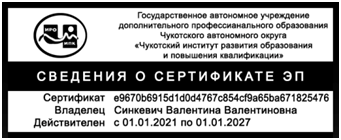 Приложение № 1 к приказу  от 07.03.2023 г. № 01-06/33Методические рекомендации по обновлению рабочих программ воспитания, календарных планов воспитательной работы образовательных организаций, осуществляющих воспитание и обучение детей по основным общеобразовательным программам в 2022-2023 учебном годуОбщие положения        В июне 2022 года на заседании Федерального учебно-методического объединения по общему образованию одобрена обновлённая Примерная рабочая программа воспитания для общеобразовательных организаций, разработанная в федеральном Институте изучения семьи, детства и воспитания Российской академии образования. Программа является преемственной с примерной программой воспитания, принятой в 2020 году, и актуализирована с учётом значимых для системы образования, воспитания детей и молодёжи изменений законодательства в 2020-2022 годы: принятие поправок в Конституцию Российской Федерации, обновление законодательства об образовании, обновления ФГОС начального общего и основного общего образования, принятия Стратегии национальной безопасности Российской Федерации (Письмо Минпросвещения России от 18.07.2022 № АБ-1951/06 «Об актуализации примерной рабочей программы воспитания»).          Федеральным законом предусмотрена разработка рабочих программ воспитания, календарных планов воспитательной работы для образовательных организаций, осуществляющих воспитание и обучение детей по основным общеобразовательным программам общего и среднего профессионального образования (ФЗ «Об образовании в Российской Федерации, ст. 12, ч, 9.1, ст.12.1, ч.1-2).         Примерные основные общеобразовательные программы включают в себя примерную рабочую программу воспитания и примерный календарный план воспитательной работы.        Примерная рабочая программа воспитания для общеобразовательных организаций (далее – Программа), обновленный проект которой  одобрен и единогласно утвержден  на заседании Федерального учебно-методического объединения по общему образованию, опубликована на сайте институтвоспитания.рф (Примерная рабочая программа воспитания для общеобразовательных организаций: https://институтвоспитания.рф/programmy-vospitaniya/programma-vospitaniya-dlya-obshcheobrazovatelnykh-organizatsiy/)        Как сказано в Пояснительной записке, Программа  служит основой для разработки рабочей программы воспитания школы. Она основывается на единстве и преемственности образовательного процесса на всех уровнях общего образования, соотносится с примерными рабочими программами воспитания для организаций дошкольного и среднего профессионального образования.         Примерная рабочая программа воспитания:        - предназначена для планирования и организации системной воспитательной деятельности;       - разрабатывается и утверждается с участием коллегиальных органов управления общеобразовательной организацией (в том числе советов обучающихся), советов родителей;       - реализуется в единстве урочной и внеурочной деятельности, осуществляемой совместно с семьёй и другими участниками образовательных отношений, социальными институтами воспитания;        - предусматривает приобщение обучающихся к российским традиционным духовным ценностям, включая ценности своей этнической группы, правилам и нормам поведения, принятым в российском обществе на основе российских базовых конституционных норм и ценностей, историческое просвещение, формирование российской культурной и гражданской идентичности обучающихся.         Обновление рабочих программ воспитания предполагает внесение изменений в действующие рабочие программы воспитания. Разработка новых рабочих программ воспитания не требуется. Рекомендуется образовательной организации разрабатывать одну, единую для всех уровней общего образования рабочую программу воспитания, которая будет включаться в качестве общего раздела в основные образовательные программы начального общего, основного общего и среднего общего образования».          Значительные изменения внесены в части формулировок ценностно-целевых ориентиров воспитания детей в общеобразовательной организации с учётом преемственности воспитательной деятельности на всех уровнях общего образования, включая дошкольное, а также в связи с существенным обновлением нормативно-правовой базы воспитания в Российской Федерации: принятие значимых для воспитания изменений в Конституцию Российской Федерации в 2020 г, Федеральный закон «Об образовании в Российской Федерации» в 2020-2021 гг., новых ФГОС начального общего и основного общего образования в 2021 г.   Требования к структуре и содержанию программы          ФГОС третьего поколения содержит новые требования, как к структуре программы воспитания, так и к ее содержанию.         Примерная рабочая программа воспитания по своей структуре теперь состоит из трёх основных разделов:ЦЕЛЕВОЙ РАЗДЕЛ;  СОДЕРЖАТЕЛЬНЫЙ РАЗДЕЛ;ОРГАНИЗАЦИОННЫЙ РАЗДЕЛ.Приложение к программе – примерный календарный план воспитательной работы.ЦЕЛЕВОЙ РАЗДЕЛ состоит из трёх подразделов:1.1 Цель и задачи воспитания обучающихся,1.2 Направления воспитания,         1.3 Целевые ориентиры результатов воспитания.        В подразделе «1.1 Цель и задачи воспитания обучающихся» формулируются цели и задачи воспитания в соответствии с новыми личностными результатами, которые прописаны в ФГОС третьего поколения.         В подразделе «1.2. Направления воспитания» согласно ФГОС третьего поколения личностные результаты достигаются в единстве учебной и воспитательной деятельности.   При этом они разделены по основным направлениям: Гражданское; Патриотическое; Духовно-нравственное; Эстетическое; Физическое; Трудовое; Экологическое воспитание; Формирование культуры здоровья и эмоционального благополучия; Ценности научного познания.          Все воспитательные мероприятия программы должны соответствовать данным направлениям и должны быть нацелены на достижение личностных результатов.          В подразделе «1.3. Целевые ориентиры» должны быть сформулированы конкретные целевые ориентиры, ожидаемые результаты воспитания, обеспечивающие достижение требований к личностным результатам освоения обучающимися основных общеобразовательных программ в соответствии с ФГОС. Целевые ориентиры результатов воспитания сформулированы для педагогов как целевые ориентиры результатов воспитательной деятельности, основаны на базовых российских конституционных ценностях и учитывают возраст обучающихся и содержание освоенной основной общеобразовательной программы, преемственно по уровням общего образования.        СОДЕРЖАТЕЛЬНЫЙ РАЗДЕЛ состоит из подразделов:        2.1. Уклад общеобразовательной организации.        2.2. Виды, формы и содержание воспитательной деятельности.         В подразделе «2.1. Уклад общеобразовательной организации»  необходимо описать уклад конкретной школы со своими уже сложившимися уникальными особенностями, отражающими её самобытный облик, репутацию в окружающем образовательном пространстве и социуме. Описание уклада характеризует исходные ресурсы, возможности, особенности в планировании воспитательной деятельности в школе. В примерной программе воспитания приведён «примерный перечень ряда основных и дополнительных характеристик, значимых для описания уклада, особенностей условий воспитания в общеобразовательной организации», которые целесообразно учитывать в описании. Опираясь на этот перечень характеристик, последовательно описывается уклад школы: основные вехи истории общеобразовательной организации, выдающиеся события и деятели в её истории, наиболее значимые традиционные дела, события и мероприятия, составляющие основу воспитательной системы, традиции и ритуалы, символика и т.д.        Примеры описания уклада школы:           «МБОУ СОШ №2 сегодня – это 45 классов-комплектов, где обучается 1313 учащихся. В Школе работает 62 учителя, средний возраст которых 40-50 лет. Среди учителей: 1- «Заслуженный учитель РФ», 4- «Отличник народного просвещения», 4 - «Почётный работник воспитания и просвещения РФ», 8- имеют Почётную грамоту Министерства образования и науки РФ, 1- Медаль «Сердце матери» 1- Почётная грамота приоритетного национального проекта «Образование». 20 педагогов – имеют высшую квалификационную категорию, 8 - первую квалификационную категорию.         10 лет возглавляет общеобразовательное учреждение Величко Лариса Васильевна (Почётная грамота Министерства образования и науки РФ, Нагрудный знак «Почётный работник воспитания и просвещения РФ»).         В 2006 году школе была присуждена Премия губернатора Краснодарского края «Лучшее образовательное учреждение, внедряющее инновационные программы».         Школа расположена в благоустроенном районе города с развитой инфраструктурой. В шаговой доступности от школы находится музей под открытым небом «Военная горка» и мемориальный комплекс «Вечный огонь»…».         МБОО «Старомайнская СШ № 1» является средней общеобразовательной школой, обучение в которой осуществляется по трем уровням образования: начальное общее образование, основное общее образование, среднее общее образование. Школа располагается в районном центре и, к сожалению, удалена от культурных и научных областных центров. Но в посёлке есть Центр творчества и спорта и Детская школа искусств, Краеведческий музей, районная библиотека и районный дом культуры. Сотрудничество с данными организациями помогает сделать воспитательный процесс более эффективным. В школе проведён высокоскоростной Интернет, что позволяет организовывать мероприятия и в онлайн формате…».         В подразделе «2.2. Виды, формы и содержание воспитательной деятельности» можно оставить модули или вернуться к традиционному описанию содержания по направлениям воспитания, утвержденным в ФГОС нового поколения. Однако, если выбирается модульная структура, то содержание предыдущей версии программы воспитания оставить не получится, поскольку в Стандарте нового поколения заложены качественно новые результаты воспитания. Кроме того, предыдущий ФГОС не предусматривал обязательный учет специфики школы, а также интересов субъектов воспитания и тематики учебных модулей.         Работа по описанию раздела может начинаться с представления результатов, выявленных в процессе анкетирования интересов учащихся и родителей, а также социальных потребности семей. При определении видов, форм и содержания воспитания необходимо учитывать результаты анкетирования, а также специфику школы, историко-культурную и этническую специфику региона. При описании формы и содержания воспитания в урочной деятельности необходимо ориентироваться на информацию о содержание учебного предмета.         В программе представлены примерные описания воспитательной работы в рамках основных (инвариантных) модулей:Урочная деятельностьВнеурочная деятельностьКлассное руководствоОсновные школьные делаВнешкольные мероприятияОрганизация предметно-пространственной средыВзаимодействие с родителями (законными представителями)СамоуправлениеПрофилактика и безопасностьСоциальное партнёрствоПрофориентация.Имейте в виду, что модули «самоуправление» и «профориентация» не являются инвариантными для образовательных организаций, реализующих образовательные программы начального общего образования.Данный подраздел можно дополнить описанием дополнительных (вариативных) модулей. Дополнительные модули определяются образовательной организацией самостоятельно, если такая деятельность реализуется в общеобразовательной организации, например: Дополнительное образование Детские общественные объединения Школьные медиа Школьный музей Добровольческая деятельность (волонтёрство) Школьные спортивные клубы Школьные театры Наставничество и т.д. Обратите внимание на то, что «последовательность описания модулей является  примерной, в рабочей программе воспитания общеобразовательной организации их можно расположить в последовательности, соответствующей значимости в воспитательной деятельности общеобразовательной организации по самооценке педагогического коллектива». Кроме того, при описании модулей указываются конкретные позиции,  имеющиеся в общеобразовательной организации, или запланированные. Так, например, при описании инвариантного модуля «Внеурочная деятельность», указываются конкретные курсы, занятия определённой направленности – духовно-нравственной, экологической или природоохранной, в области художественного творчества и т.д.         Рассмотрим вопросы наполнения (описания) содержания каждого основного (инвариантного) модуля программы.Модуль «Основные школьные дела»         Основные школьные дела — это система общешкольных дел, способствующая формированию детско-взрослой событийной общности, построенная на основе значимых культурно-исторических событий в жизни нашей страны, социальных проектов региона, традиций административной территории и образовательной организации.          В Примерной рабочей программе воспитания модуль «Основные школьные дела» представлен как система воспитательных дел, построенная на основе уклада школы, возрастных и индивидуальных особенностей обучающихся, региональных и Всероссийских воспитательных проектов. Этот модуль обладает особыми условиями, средствами и возможностями воспитания.          Формы основных школьных дел направлены на вовлечение каждого обучающегося в школьные дела в разных ролях, например: общешкольные праздники, ежегодные события и мероприятия – памятные даты, торжественные мероприятия, социальные проекты, праздники и фестивали и т.д.          Традиционные дела школы, в которых принимает участие основная часть школьников и педагогов и которые обязательно планируются, готовятся, проводятся и анализируются совместно педагогами и детьми.         В основании дела должна быть сильная, понятная и значимая для всего школьного коллектива идея, которая воплощается в общей деятельности. Ключевые дела помогают выстраивать систему воспитательной работы в школе в течение года, обязаны переходить в ранг Событий, значимых для педагогов и детей встреч, должны быть пронизаны совместной деятельностью, позиционным взаимодействием и открытым общением всех участников.         Институт изучения детства, семьи и воспитания разместил методические рекомендации и материалы по разработке и реализации модуля примерной рабочей программы воспитания «Основные школьные дела»: планирование, подготовка, проведение и анализ основных школьных дел, ссылка  https://институтвоспитания.рф/programmy-vospitaniya/ooy/osnovnye-shkolnye-dela/          Модуль «Классное руководство»         При работе над наполнением данного модуля важно помнить о том, что в функции классного руководителя входит планирование воспитательной деятельности, организация воспитательного процесса, мотивация субъектов воспитательного процесса, анализ и контроль воспитательной деятельности.          Разработчик программы, Институт изучения детства, семьи и воспитания, рекомендует обратиться к методическому пособию «Справочник классного руководителя», раскрывающему содержание воспитательной деятельности классного руководителя на современном этапе. Он включает в себя основы деятельности классного руководителя в соответствии с его функциями, нормативно-правовыми актами федерального и регионального уровней; алгоритмы работы с детским коллективом, лучшие воспитательные практики классных руководителей. Справочник пока находится в стадии разработки Института детства. На данный момент рекомендуем обратиться к следующим источникам, где представлена вся основная необходимая информация:https://vk.com/doc292596645_459431975?hash=zVZkzzam3KwBzra5sksDjkRL7uSVg7KVZhcbJh6jngD – Справочники классного руководителя;https://nsportal.ru/shkola/klassnoe-rukovodstvo/library/2019/11/02/elektronnaya-biblioteka-dlya-klassnogo-rukovoditelya?ysclid=ldji8zuado763482986 – Электронная библиотека классного руководителя.Модуль «Урочная деятельность»          Развитие воспитания в системе образования предполагает полноценное использование в образовательных программах воспитательного потенциала учебных предметов, курсов, модулей. Реализация воспитательных возможностей урока является важным условием эффективного воспитания обучающихся в любой образовательной организации.           Работая над содержанием модуля  «Урочная деятельность» следует обратиться  к содержанию пособия, подготовленного ФГБНУ «Институт стратегии развития образования РАО» и размещённого  в открытом доступе ресурсов интернета: Воспитание на уроке: методика работы учителя: методическое пособие /[Степанов П. В., Круглов В. В., Степанова И. В. и др.]; под ред. П. В. Степанова. —М.: ФГБНУ «Институт стратегии развития образования РАО». 2021. — 94 с.          В методическом пособии детально описана методика работы учителя, позволяющая ему ориентировать свои уроки на воспитание, на обеспечение личностных результатов ребенка. В единую методическую систему здесь сведены: содержание воспитания; важнейшие условия развития личности ребенка как главной цели воспитания; необходимые для создания таких условий действия учителя; а также соответствующие этим действиям конкретные педагогические приемы. Модуль «Внеурочная деятельность»           Внеурочная деятельность осуществляется в соответствии с планами учебных курсов, внеурочных занятий и предусматривает вовлечение обучающихся в интересную и полезную для них деятельность, формирование в кружках, секциях, клубах, студиях детско-взрослых общностей, поощрение детских инициатив и проектов, самоорганизации в соответствии с их интересами.           Реализация воспитательного потенциала внеурочной деятельности в школе осуществляется в рамках выбранных обучающимися курсов, занятий патриотической, духовно-нравственной, познавательной, исследовательской, спортивной и др. направленности.           Пример описания:           «Общеинтеллектуальное направление реализуется через демонстрацию ценности знаний на примере анализа различных сфер жизнеобеспечения (например, изучение правил дорожного движения, правил пожарной безопасности), закрепление урочного материала через нестандартную форму работы (онлайн экскурсии, диспуты, круглый стол, мастер класс), формирование первичной профессиональной ориентации (курс «Основы профессионального самоопределения»).          Спортивно-оздоровительное направление реализуется через ведение просветительской работы, направленной на воспитание у учащихся умений, навыков следования поведенческой модели, способствующей сохранению и укреплению психофизического здоровья (проведение минуток здоровья, встречи с медицинскими работниками, проведение акций «За ЗОЖ»), информирование о вредных и полезных привычках (изготовление буклетов, создание постов в интернет сообществах), формирование культуры здоровья (организация спортивных соревнований).        Социальное направление подразумевает приобщение учащихся к практикам самопознания, самоуправления, самоконтроля, предусматривает оказание психолого- педагогической поддержки в случаях выявления проблем адаптационного характера (курс «Семьеведение»). Также данное направление нацелено на формирование безопасности несовершеннолетних (например, внеурочная деятельность «Безопасный интернет»).         Духовно – нравственное направление нацелено на изучение национальной истории, культуры, природы и особенностей родного края, организацию работы по туристско-исследовательскому направлению. В школе создано детское объединение «Юные тимуровцы», работа которого заключается в приобщении учащихся к духовно-нравственным ценностям, в привитии чувства патриотизма и ответственности за историческое прошлое нашей страны.         Каждое направление внеурочной воспитательной работы и ее тематическое наполнение направлено на обогащение опыта коллективного взаимодействия ребенка вразличных видах деятельности. Это, без сомнений, дает колоссальный воспитательныйэффект в целом».Модуль «Внешкольные мероприятия»          В данный модуль войдут внешкольные тематические мероприятия воспитательной направленности, организуемые педагогами по изучаемым в школе учебным предметам, курсам, модулям; организуемые в классах классными руководителями, в том числе совместно с родителями (законными представителями) обучающихся, экскурсии, походы выходного дня (в музей, предприятие и др.) различной направленности – литературные, исторические, экологические и т.д., с привлечением к их планированию, организации, проведению, оценке мероприятия. Кроме того, это могут быть внешкольные мероприятия, организуемые совместно с социальными партнёрами школы – органами местного самоуправления, общественными некоммерческими организациями, учреждениями культуры, здравоохранения, представителями местного сообщества. Наиважнейшим социальным партнёром школы являются родители учащихся. Модуль «Организация предметно-пространственной среды»             Предметно-пространственная среда воспитания – это особым образом организованная в пространстве и времени совокупность материальных вещей, окружающих педагога и учащихся в воспитательном процессе. Организация предметно-пространственной среды основывается на системе ценностей программы воспитания, должна быть частью уклада и способом организации воспитательной среды, отвечать требованиям экологичности, природосообразности, эстетичности, безопасности, обеспечивать обучающимся возможность общения, игры, деятельности и познания. Таким образом, ценности, заложенные в программе воспитания, будут раскрыты и визуализированы, например, в оформлении внешнего вида фасада, холла при входе в здание школы государственной символикой РФ, субъекта РФ, муниципального образования; карты России, региона с изображением значимых культурных объектов местности, мест почитания с исторической справкой; портреты выдающихся деятелей и т.д.              Пример описания предметно-пространственной среды:            «В окружающей среде школы большое значение отводится дизайну и интерьеру: учитывается цветовая гамма классов, коридоров и рекреаций, предметное оформление учебных кабинетов и пространства. В учебных кабинетах начальной школы стены оформлены тематически по предметам, создавая насыщенную информационную среду.             Одним из главных компонентов в организации предметно-пространственной среды школы является правильно подобранное цветовое оформление, которое помогает обучающимся развиваться и поддерживать интерес к окружающему миру. В результате этого определённая деятельность: учебная, творческая, спортивная, исследовательская, становится более продуктивной и комфортной.            Развивающую и воспитательную функцию несут в себе тематически оформленные коридоры и рекреации на темы: «Достояние года», «Наш вернисаж», предметно-тематическое оформление стен коридоров: «В мире математики», «Великое русское слово», «Языки открывают мир», жизнь и творчество А. М. Горького. Предметно-пространственная среда оформлена в кабинетах иностранных языков, тем самым вызывая огромный интерес у ребят к углубленному изучению этих предметов. В кабинетах языка и литературы, математики и информатики, естественнонаучного и общественно-научного циклов, оформлены стенды и пространство информационным материалом по предметам. В кабинете русского языка и литературы функционирует постоянная выставка, посвященная писателям-юбилярам.           В коридорах есть специальные телевизионно-информационные панели, которые знакомят с новостями школы, расписанием уроков и звонков….» Предметно-пространственная среда строится как максимально доступная для детей с особыми образовательными потребностями и ОВЗ.Модуль «Взаимодействие с родителями (законными представителями)»           Семья и образовательная организация являются двумя ведущими социальными институтами, оказывающими влияние на воспитание и социализацию ребенка. Для полноценного качественного воспитания ребенка требуется консолидация усилий обоих этих институтов, а воспитательное влияние только одного из них является недостаточным.           Цель взаимодействия образовательной организации и семьи в контексте реализации рабочей программы воспитания — это установление длительных, постоянных и плодотворных отношений, способствующих повышению качества и эффективности воспитания ребенка.           При работе над наполнением модуля стоит оттолкнуться от основных задач взаимодействия образовательной организации  и семьи:- обеспечение эффективного, всестороннего, гармоничного развития ребенка;- выработка единого взгляда на сущность воспитания как процесса организации жизни ребенка с целью создания максимально приемлемых условий для его развития;- интеграция целей и ценностей воспитания образовательной организации и родителей;-  выработка общих методики и технологии необходимых воспитательных воздействий на ребенка, их координация и коррекция в зависимости от складывающихся условий воспитания;- формирование положительно окрашенных эмоциональных взаимоотношений между сотрудниками образовательной организации и родителями воспитанников.Что именно предусматривает реализация воспитательного потенциала работы с родителями изложено в Программе, это создание и деятельность в школе, в классах представительных органов родительского сообщества, участвующих в обсуждении и решении вопросов воспитания и обучения, деятельность представителей родительского сообщества в Управляющем совете школы, это и тематические родительские собрания в классах, общешкольные собрания по вопросам воспитания, взаимоотношений детей и педагогов в школе, условий обучения детей и т.д. Модуль «Самоуправление»В соответствии с Федеральным законом от 29.12.2012 № 273-ФЗ «Об образовании в Российской Федерации» обучающиеся имеют право на участие в управлении образовательной организацией в порядке, установленном её уставом (ст. 34 п. 17). Это право обучающиеся могут реализовать через систему ученического самоуправления, а именно через создание по инициативе обучающихся совета обучающихся (ст. 26 п. 6 Федерального закона от 29.12.2012 № 273-ФЗ «Об образовании в Российской Федерации»).          Ученическое самоуправление — неотъемлемая часть гражданского образования, где выражаются интересы школьников и реализуется их право на участие в управлении образовательными организациями. Значение современного школьного самоуправления состоит в том, чтобы научить всех детей основам социально-демократических отношений, научить их управлять собой и своей жизнью и работать в команде. Ученическое самоуправление должно использоваться как средство самоорганизации коллективной жизни, которое создается самими детьми при поддержке и помощи взрослых. Самоуправление вовлекает всех учеников в различные виды деятельности по улучшению их жизни, поэтому необходимо им.         Систематическая работа по развитию самостоятельности обучающихся приводит всех участников к общей заинтересованности в наилучшем результате их совместной работы, гуманизируя отношения между детьми и взрослыми и выводя их на уровень сотрудничества.         Основная роль ученических советов будет заключаться в удовлетворении индивидуальных потребностей обучающихся, с главной целью защиты их гражданских прав и интересов и привлечения обучающихся к решению проблем в организации учебного процесса совместно с педагогическим коллективом, родителями и другими заинтересованными сторонами.Реализация воспитательного потенциала системы ученического самоуправления в общеобразовательной организации предусматривает:деятельность совета обучающихся, избранного в школе;представление интересов обучающихся в процессе управления общеобразовательной организацией: защиту законных интересов и прав обучающихся;участие в разработке, обсуждении и реализации рабочей программы воспитания; участие советов обучающихся в анализе воспитательной деятельности в школе. Модуль «Профилактика и безопасность»Профилактика девиантного поведения обучающихся, конфликтов между обучающимися, обучающимися и педагогами — направление деятельности в школе, целью которого является создание условий для успешного формирования и развития личностных ресурсов, способствующих преодолению различных трудных жизненных ситуаций и влияющих на повышение устойчивости участников образовательных отношений к неблагоприятным факторам. Профилактика предполагает действия по мониторингу рисков повышения безопасности, выделение и психолого-педагогическое сопровождение групп риска обучающихся по разным направлениям, проведение коррекционной работы с обучающимися групп риска силами педагогического коллектива и с привлечением сторонних специалистов.Реализация воспитательного потенциала профилактической деятельности в целях формирования и поддержки безопасной и комфортной среды в школе предусматривает:целенаправленную работу педагогического коллектива по созданию в школе эффективной профилактической среды обеспечения безопасности жизнедеятельности как условия успешной воспитательной деятельности;проведение исследований, мониторинга рисков безопасности и ресурсов повышения безопасности, выделение и психолого-педагогическое сопровождение групп риска обучающихся по разным направлениям (агрессивное поведение, зависимости и др.);проведение коррекционно-воспитательной работы с обучающимся групп риска силами педагогического коллектива и с привлечением сторонних специалистов (психологов, конфликтологов, коррекционных педагогов, работников социальных служб, правоохранительных органов, опеки и т. д.); разработку и реализацию в школе профилактических программ, направленных на работу как с девиантными обучающимися, так и с их окружением, сообществами класса, сверстников, школы в целом, организацию межведомственного взаимодействия;вовлечение обучающихся в воспитательную деятельность, проекты, программы профилактической направленности социальных и природных рисков, реализуемые в школе и в социокультурном окружении с обучающимися, педагогами, родителями (антинаркотические, антиалкогольные, против курения, безопасность в цифровой среде, профилактика вовлечения в деструктивные группы в социальных сетях, деструктивные молодежные, религиозные объединения, культы, субкультуры, безопасность дорожного движения, безопасность на воде, на транспорте, противопожарная безопасность, гражданская оборона, антитеррористическая, антиэкстремистская безопасность и т. д.) и др.«Партнёрство»Социальное партнёрство, совместная практическая деятельность, профильное обучение эффективно реализуют свои цели – помогают учащимся как субъектам деятельности определиться в жизни, самореализоваться, мотивируют к самосовершенствованию.Реализация воспитательного потенциала социального партнёрства школы при соблюдении требований законодательства Российской Федерации предусматривает:участие представителей организаций-партнёров, в том числе в соответствии с договорами о сотрудничестве, в проведении отдельных мероприятий в рамках рабочей программы воспитания и календарного плана воспитательной работы (дни открытых дверей, государственные, региональные, школьные праздники, торжественные мероприятия и т. п.);участие представителей организаций-партнёров в проведении отдельных уроков, внеурочных занятий, внешкольных мероприятий соответствующей тематической направленности;проведение на базе организаций-партнёров отдельных уроков, занятий, внешкольных мероприятий, акций воспитательной направленности;открытые дискуссионные площадки (детские, педагогические, родительские, совместные), куда приглашаются представители организаций-партнёров, на которых обсуждаются актуальные проблемы, касающиеся жизни школы, муниципального образования, региона, страны; социальные проекты, совместно разрабатываемые и реализуемые обучающимися, педагогами с организациями-партнёрами благотворительной, экологической, патриотической, трудовой и т. д. направленности, ориентированные на воспитание обучающихся, преобразование окружающего социума, позитивное воздействие на социальное окружение.Модуль «Профориентация»Совместная деятельность педагогических работников и обучающихся по направлению «Профориентация» включает профессиональное просвещение, диагностику и консультирование по вопросам профориентации, организацию профессиональных проб обучающихся. Реализация воспитательного потенциала профориентационной работы школы предусматривает:профориентационные игры: симуляции, деловые игры, квесты, решение кейсов, расширяющие знания обучающихся о профессиях, способах выбора профессий, особенностях, условиях той или иной профессиональной деятельности;циклы профориентационных часов, направленных на подготовку обучающегося к осознанному планированию и реализации своего профессионального будущего;совместное с педагогами изучение обучающимися интернет-ресурсов, посвященных выбору профессий, прохождение профориентационного онлайн-тестирования, онлайн курсов по интересующим профессиям и направлениям профессионального образования;участие в работе всероссийских профориентационных проектов;индивидуальное консультирование психологом обучающихся и их родителей (законных представителей) по вопросам склонностей, способностей, дарований и иных индивидуальных особенностей обучающихся, которые могут иметь значение в выборе ими будущей профессии;освоение обучающимися основ профессии в рамках различных курсов по выбору, включенных в обязательную часть образовательной программы или в рамках дополнительного образования. ОРГАНИЗАЦИОННЫЙ РАЗДЕЛ содержит в себе следующие подразделы: 3.1. Кадровое обеспечение;3.2. Нормативно-методическое обеспечение;3.3.Требования к условиям работы с обучающимися с особыми образовательными потребностями;3.4. Система поощрения социальной успешности и проявлений активной жизненной позиции обучающихся;3.5. Анализ воспитательного процесса.           В данной части программы особое внимание нужно уделить подразделу «3.4. Система поощрения социальной успешности и проявлений активной жизненной позиции обучающихся».        Система поощрения проявлений активной жизненной позиции и социальной успешности обучающихся призвана способствовать формированию у обучающихся ориентации на активную жизненную позицию, инициативность, максимально вовлекать их в совместную деятельность в воспитательных целях. Система проявлений активной жизненной позиции и поощрения социальной успешности обучающихся строится на принципах:- публичности, открытости поощрений (информирование всех обучающихся о награждении, проведение награждений в присутствии значительного числа обучающихся);- соответствия артефактов и процедур награждения укладу жизни школы, качеству воспитывающей среды, специфической символике, выработанной и существующей в укладе школы;прозрачности правил поощрения (наличие положения о награждениях, неукоснительное следование порядку, зафиксированному в этом документе, соблюдение справедливости при выдвижении кандидатур);регулировании частоты награждений (недопущение избыточности в поощрениях, чрезмерно большие группы поощряемых и т. п.) и т.д.       Анализ воспитательного процесса, как изложено в Программе, осуществляется в соответствии с целевыми ориентирами результатов воспитания, личностными результатами обучающихся на уровнях начального общего, основного общего, среднего общего образования, установленных соответствующими ФГОС.       Основным методом анализа воспитательного процесса в общеобразовательной организации является ежегодный самоанализ воспитательной работы с целью выявления основных проблем и последующего их решения, с привлечением (при необходимости) внешних экспертов, специалистов.       Планирование анализа воспитательного процесса включается в календарный план воспитательной работы.       Основные принципы самоанализа, направления воспитательной работы, основные способы получения информации изложены в самой Программе. Календарный план воспитательной работы составляется на текущий учебный год. В нем конкретизируется работа, заявленная в программе воспитания, на учебный год.  План разрабатывается в соответствии с модулями рабочей программы воспитания: как инвариантными, так и вариативными — выбранными самой образовательной организацией. При этом в разделах плана, в которых отражается индивидуальная работа сразу нескольких педагогических работников, например, «Классное руководство», делается только ссылка на соответствующие индивидуальные программы и планы работы данных педагогов.Педагогические работники, ответственные за организацию дел, событий, мероприятий календарного плана, назначаются в каждой образовательной организации в соответствии с имеющимися в её штате единицами. Ими могут быть заместитель директора по воспитательной работе, советник по воспитанию, педагог-организатор, вожатый, социальный педагог, классный руководитель, педагог дополнительного образования, учитель. Целесообразно привлечение к организации также родителей (законных представителей), социальных партнёров образовательной организации и самих обучающихся.При формировании календарного плана воспитательной работы образовательная организация вправе включать в него мероприятия, рекомендованные федеральными и региональными органами исполнительной власти, осуществляющими государственное управление в сфере образования, в том числе, из Календаря образовательных событий, приуроченных к государственным и национальным праздникам Российской Федерации, памятным датам и событиям российской истории и культуры, а также перечня всероссийских мероприятий, реализуемых детскими и молодёжными общественными объединениями.       Календарный план может корректироваться в течение учебного года в связи с происходящими в работе образовательной организации изменениями: организационными, кадровыми, финансовыми и т. п.Календарный план воспитательной работы размещается после календарного учебного графика в организационный раздел (п. 32 приказа Минпросвещения об утверждении ФГОС НОО, п. 33 приказа Минпросвещения об утверждении ФГОС ООО).Примерный календарный план воспитательной работы на учебный год(начальное общее образование)Примерный календарный план воспитательной работы на учебный год(основное общее образование)           При разработке или обновлении рабочей программы воспитания её содержание, за исключением целевого раздела, может изменяться в соответствии с особенностями общеобразовательной организации.          Программа и Календарный план воспитательной работы описаны как примерные, т.е. носят рекомендательный характер.Общие рекомендации разработчикам Программы1. Описанные особенности школы, цели и задачи должны быть связаны с реальной воспитательной деятельностью педагогов. Требуется оценить и включить личностный и методический потенциал педагогов. Показать «лицо» организации.2.Будьте аналитичны – выявите особенности условий, среды организации, контингента обучающихся и их родителей, социальных партнеров.3.Будьте конкретны в формулировках. Не добавляйте в программы много текста («прошлых» программ, теория вопроса и т.д.). Не увлекайтесь наукообразием, программа должна быть предельно ясна любому педагогу и родителю.4.Программа и планы воспитания должны быть взаимосвязаны. Прежде всего через направления / результаты / модули.5.Не обязательно все вариативные модули включать в программу и стремиться их полностью заполнить.6.Собственные модули должны соответствовать логике программы, сути самого модуля и обоснованы.7.Избегайте формализма как в создании программ, так и в их реализации.Использованные ресурсы и источники информации:1. институтвоспитания.рф - официальный сайт Федерального государственного бюджетного научного учреждения «Институт изучения детства, семьи и воспитания»;  2. czentrobrazovaniya13tula-r71.gosweb.gosuslugi.ru Адресные методические рекомендации «О воспитательной работе и внеурочной деятельности» в 2022-23 учебном году;3. https://mariinka-ufa.ru/vospitatelnaya-sluzhba/  - официальный сайт Муниципального бюджетного общеобразовательного учреждения «Ордена Дружбы народов гимназия №3 им. А.М. Горького» городского округа город Уфа Республики Башкортостан.      4. https://eduportal44.ru/sites/  - Рабочая программа воспитания школы &новые ФГОС НОО и ООО.  Ручко Лариса Сергеевна, к.пс.н., доцент, заведующий кафедрой воспитания и психологического сопровождения КОИРО.7 марта 2023 года                                                                                                 №  01-06/33г. АнадырьМодуль «Основные школьные дела»Модуль «Основные школьные дела»Модуль «Основные школьные дела»Модуль «Основные школьные дела»Дела, события, мероприятияУчастникиДата/ВремяОтветственныеПраздник первого звонка. День знанийОбщешкольный фестиваль поделок из природного материала «Осеннее настроение природы»Модуль «______________»Модуль «______________»Модуль «______________»Модуль «______________»Дела, события, мероприятияУчастникиДата/ВремяОтветственныеМодуль «Классное руководство»Модуль «Классное руководство»Модуль «Классное руководство»Модуль «Классное руководство»Согласно индивидуальным планам воспитательной работы классных руководителейМодуль «Урочная деятельность»Модуль «Урочная деятельность»Модуль «Урочная деятельность»Модуль «Урочная деятельность»Согласно календарно-тематическим планам учителей-предметниковМодуль «Внеурочная деятельность»Модуль «Внеурочная деятельность»Модуль «Внеурочная деятельность»Модуль «Внеурочная деятельность»Согласно программам и планам внеурочной деятельности педагогов образовательной организацииМодуль «Основные школьные дела»Модуль «Основные школьные дела»Модуль «Основные школьные дела»Модуль «Основные школьные дела»Дела, события, мероприятияУчастникиДата/ВремяОтветственныеМодуль «______________»Модуль «______________»Модуль «______________»Модуль «______________»Дела, события, мероприятияУчастникиДата/ВремяОтветственныеМодуль «Классное руководство»Модуль «Классное руководство»Модуль «Классное руководство»Модуль «Классное руководство»Согласно индивидуальным планам воспитательной работы классных руководителейМодуль «Школьный урок»Модуль «Школьный урок»Модуль «Школьный урок»Модуль «Школьный урок»Согласно календарно-тематическим планам учителей-предметниковМодуль «Внеурочная деятельность»Модуль «Внеурочная деятельность»Модуль «Внеурочная деятельность»Модуль «Внеурочная деятельность»Согласно программам и планам внеурочной деятельности педагогов образовательной организации